Publicado en Terrassa el 24/04/2023 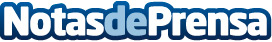 Winglass permite financiar las compras de sus clientes hasta en 24 meses, sin intereses e invierte en mejorar su presencia avanzadaLa carpintería de aluminio facilita los métodos de pago a sus clientes, mediante la financiación de sus compras hasta 24 meses sin penalización por adelanto o cancelación y sin interesesDatos de contacto:Carlos937685249Nota de prensa publicada en: https://www.notasdeprensa.es/winglass-permite-financiar-las-compras-de-sus Categorias: Cataluña Servicios Técnicos Hogar Construcción y Materiales Digital http://www.notasdeprensa.es